           BELLBROOK FAMILY PRACTICE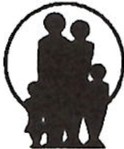             Patient Acknowledgement and Consent FormPlease sign this form below to acknowledge that you have reviewed a copy of our Notice of Privacy Practices and to consent to our disclosures of your information that we deem necessary in order to provide you with proper treatment.  I acknowledge that I have been given an opportunity to review the Notice of Privacy Practices of Bellbrook Family Practice. I consent to your disclosures of my information, which you deem are necessary in connection with my treatment. I understand I may request a copy of the Privacy Notice at any time.  ____________________________          ____________________________          ____________ Patient Signature                                         Patient Name (please print)                      Date____________________________          ____________ Witness Signature                                       DateRelease of Information I also give consent for my treatment and financial information to be discussed with the following individuals: (e.g. spouse, parent, caregiver, etc.) ___________________________________                    __________________________________ Name                                                                                       Relationship___________________________________                    ___________________________________Name			                                                      Relationship___________________________________                    ___________________________________Name                                                                                       Relationship____________________________       ____________ Patient Signature                                      DateHIPPA Contact QuestionsMay we phone, email, or send a text to you to confirm appointments?     YES    NOMay we leave a message on your voicemail at home or on your cell phone?    YES    NOMay we leave a message at your place of employment?    YES    NOBellbrook Family Practice Employees can be identified as the caller?     YES    NO 